Дистанционноезадание для учащихсяФИО педагога: Билял Наталья ВладимировнаПрограмма: «Мастерская фантазёров» 1 год обучения Объединение: «Мастерская фантазёров»Дата занятия: 12.11.2020; 13.11.2020.Тема занятия: «Жилой дом» Задание: Сделать дом.Материалы: Картон, цветная бумага, ножницы, простой карандаш, линейка.Порядок выполнения: Берём лист размером 210х270 мм., намечаем клапаны и линии сгиба.Вырезаем развёртку будущего макета дома. И склеиваем.Когда смонтированы все детали, производят отделку строения. Окна на этажах выполняй способом аппликации из синей или голубой бумаги, двери проводят фломастером.Развёртка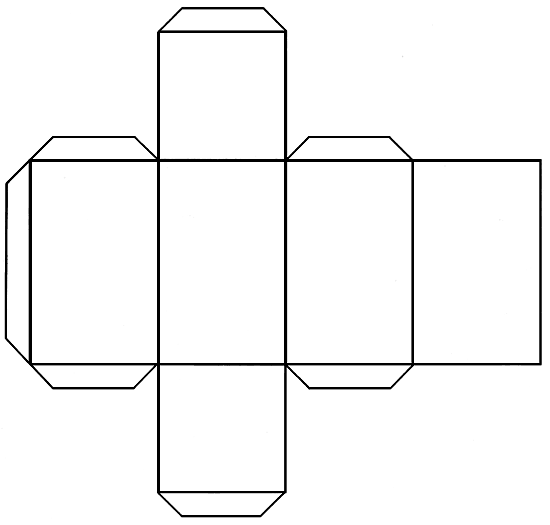 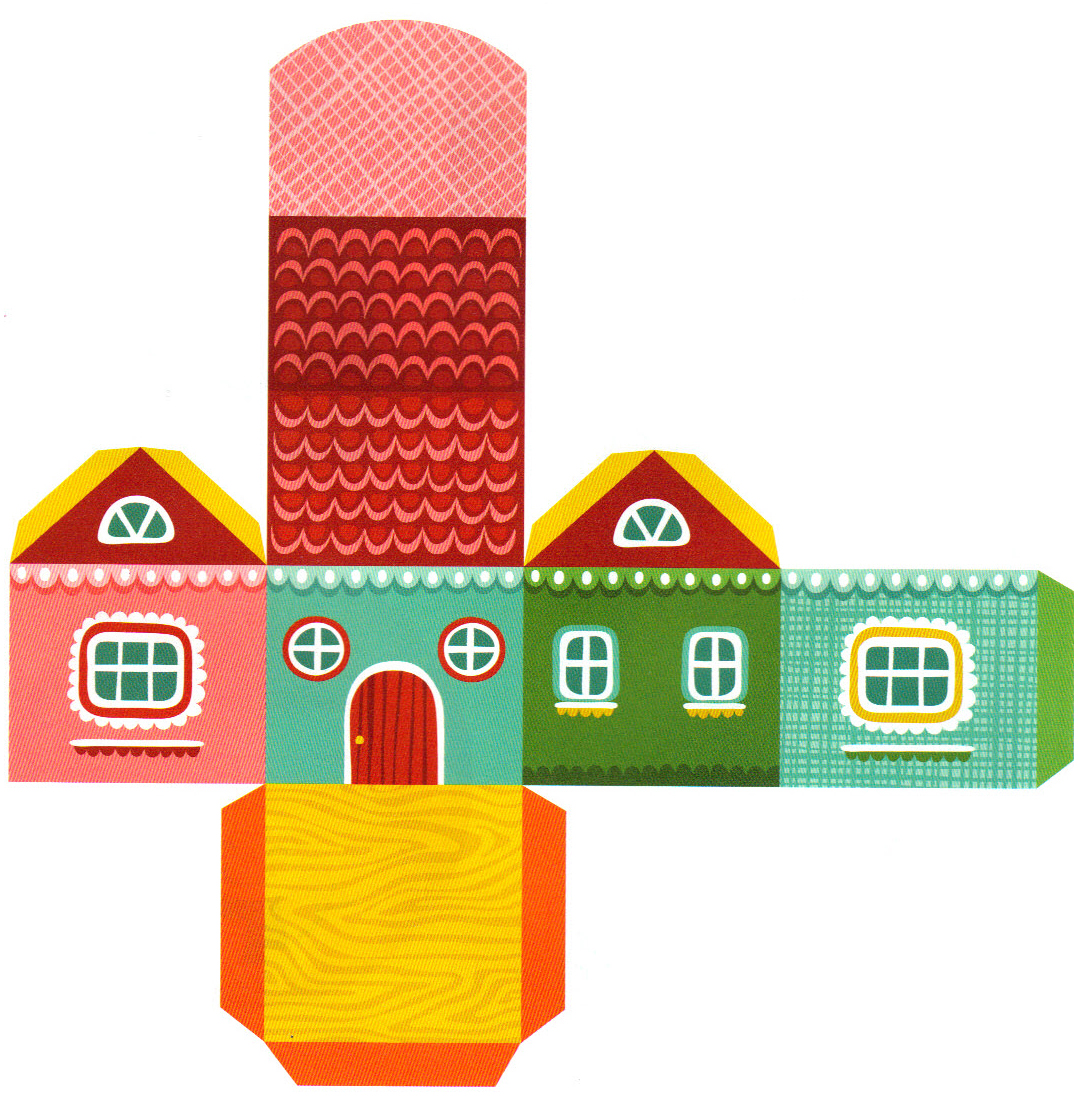 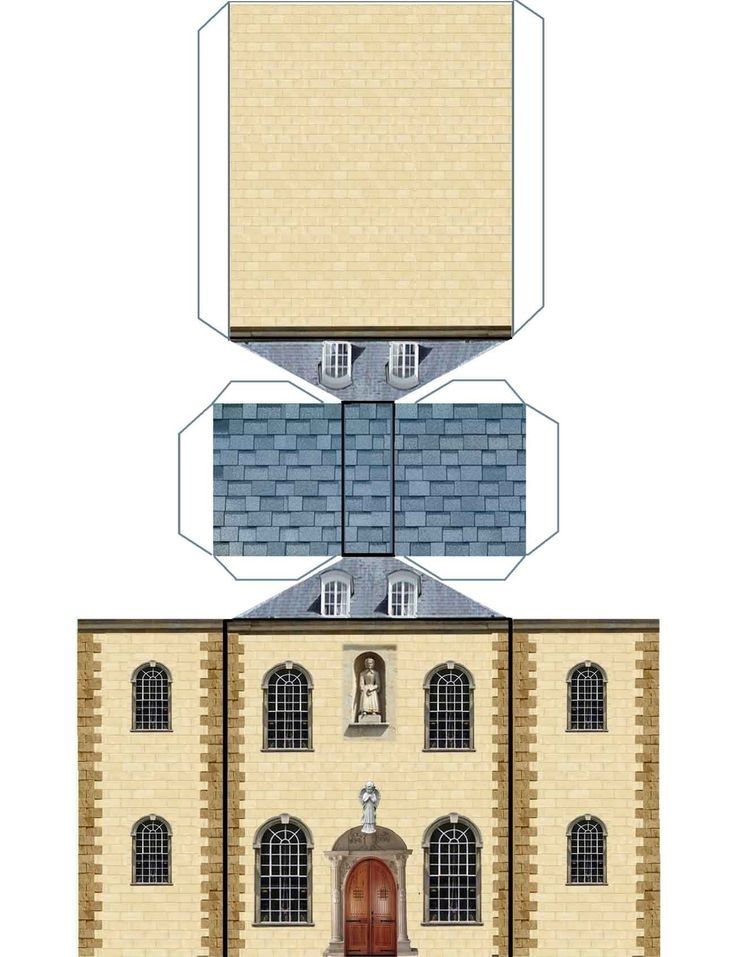 